Sozialdemokratische	Fraktionim Ortsbeirat 5
Niederrad – Sachsenhausen – Oberrad15. Oktober 2020AntragInstandsetzung der Bänke auf dem Buchrainplatz
und in der Wiener Straße vor dem HeimatmuseumDer Ortsbeirat bittet den Magistrat, die Bänke auf dem Buchrainplatz (vier Bänke) und die Bank in der Wiener Straße vor dem Heimatmuseum in Oberrad instand zu setzen.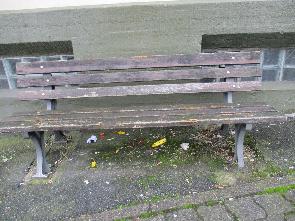 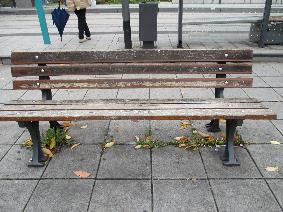 Eine der Bänke am Buchrainplatz		   Bank vor dem Heimatmuseum (Wiener Straße)Begründung:
Alle Bänke sind in einem mehr oder weniger schlechtem Zustand. Vor allem die Bank für dem Heimatmuseum zeichnet sich dadurch aus, dass das Holz voller Löcher ist, so dass ein Sitzen nicht empfehlenswert ist, wenn man/frau sich nicht die Kleidung ruinieren möchte.Rosita Jany								Rosita Jany
(Antragstellerin)							(Fraktionsvorsitzende)